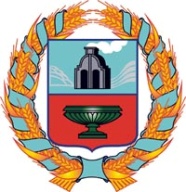 Собрание депутатов королёвского сельсоветаТЮМЕНЦЕВСКОГО РАЙОНА АЛТАЙСКОГО КРАЯРешениеп. Королёвский                                                                        О назначении выборов главы Королёвского сельсовета Тюменцевского района  Алтайского края седьмого созываВ соответствии со статьей 23 Федерального Закона «Об общих принципах организации местного самоуправления в Российской Федерации» от 06.10.2003г. № 131-ФЗ, статьей 10 Федерального Закона «Об основных гарантиях избирательных прав и права на участие в референдуме граждан Российской Федерации» от 12.06.2002г. №67-ФЗ, статьей 171 Кодекса Алтайского края о выборах, референдуме, отзыве от 08.07.2003г. № 35-ЗС, Собрание депутатов Королёвского  сельсовета Тюменцевского района Алтайского края РЕШИЛО:1. Назначить выборы главы муниципального образования    Королёвский  сельсовет Тюменцевского района Алтайского края  на территории муниципального округа в границах Королёвского сельсовета  с числом зарегистрированных избирателей 458 человек на 10 сентября 2017 года.2. Опубликовать настоящее решение в районной газете «Вперед» не позднее чем через пять дней со дня его принятия.3. Настоящее решение вступает в силу со дня его официального опубликования.              Глава сельсовета                                                          В.В.Кених       Антикоррупционная  экспертиза проведена коррупциогенных факторов не выявлено  15.06.2017 г.  секретарь                       Г.М.Коренькова14.06.2017 г.№ 120